Я, Сулейман, стихи сложил. Я истине всегда служил…23 декабря в колледже машиностроения и сервиса им. С. Орджоникидзе состоялась внеклассное мероприятие по родной литературе «Я, Сулейман, стихи сложил. Я истине всегда служил…», посвященное 150 – летию со дня рождения народного поэта Дагестана Сулеймана Стальского.Поэтический дар в нем пробудился зрелом возрасте. В его стихах, как в зеркале, отражается окружающая человека действительность. Поэт приветствует зримые черты нового, звал земляков смело рвать с препятствующими прогрессу привычками старины, решительно овладеть знаниями, грамотой. Нетерпимость к людям другой веры, племени, национальности была ему чужда. Будучи совершенно безграмотным, поэт в стихотворении «Мусульманин» говорит:Я – Сулейман, я проклял тьму.Учись мы русскому письму.Учись родному – своему,И жить начни ты, мусульманин.Как актуальны его стихи и сегодня!В продолжении вечера, ведущие рассказывали о судьбе С. Стальского, сопровождая материал чтением его стихов. В стихах великого поэта мы прослеживаем всю историю нашей страны, служению которой он посвятил своё творчество. В поэме «Дума о родине» поэт поёт:Одна на свете есть страна,Ей воля всех времен дана,Чтобы правду всех времен онаВзрастила на земле достойно.Родина высоко оценила его творческий подвиг.Студенты с удовольствием подготовили сценку «Встреча С. Стальского с Э. Капиевым в Ашага — Стале», которую с большим интересом встретили зрители. Стихи читали на лезгинском и русском языках. Ребята услышали живой голос самого С. Стальского и речь М. Горького на I Всесоюзном съезде писателей в 1934 году и выступление правнука С. Стальского, который читал стихи речитативом, в манере деда. В заключении вечера методист колледжа Ширинбекова Х. З. рассказала об увековечении памяти великого дагестанского поэта, Гомера XX–века.       Студенты открыли для себя «всегда современного» поэта, «поэта от Бога» Сулеймана Стальского.Преподаватель Куяева С. З., библиотекарь Гафарова М. С.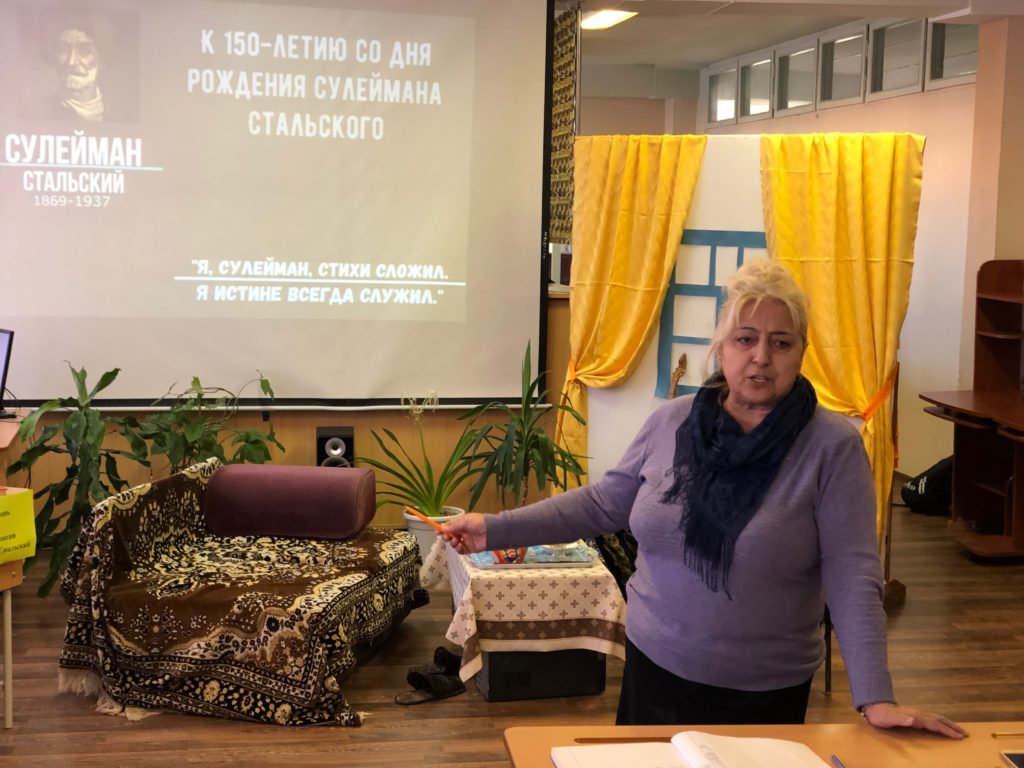 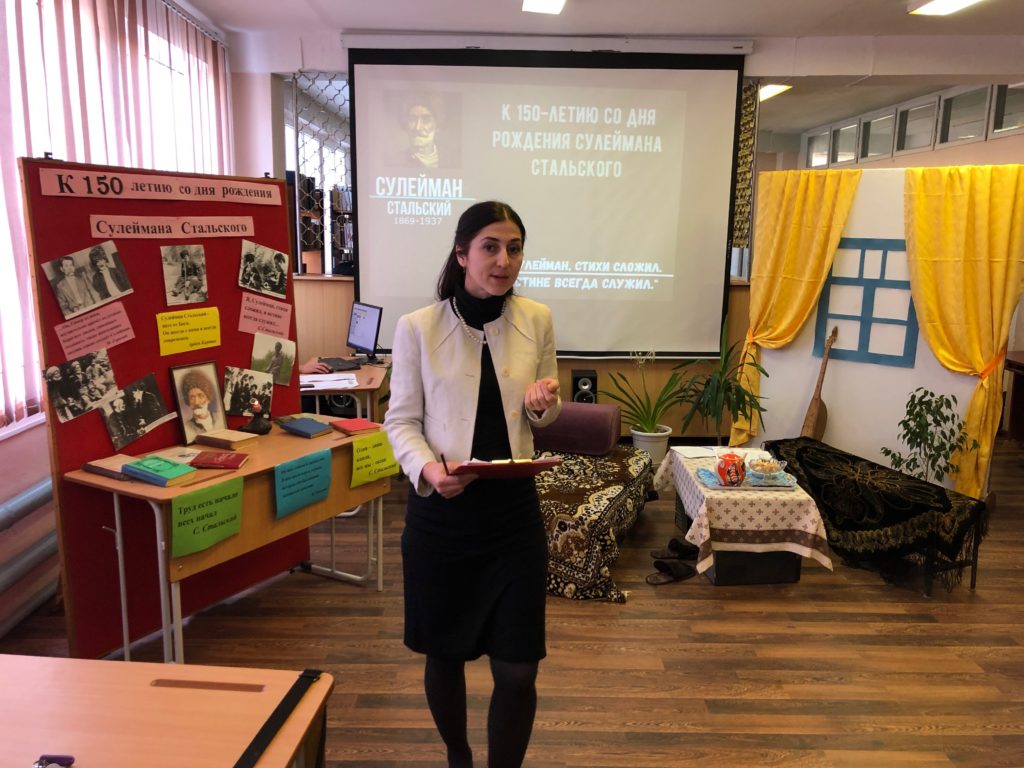 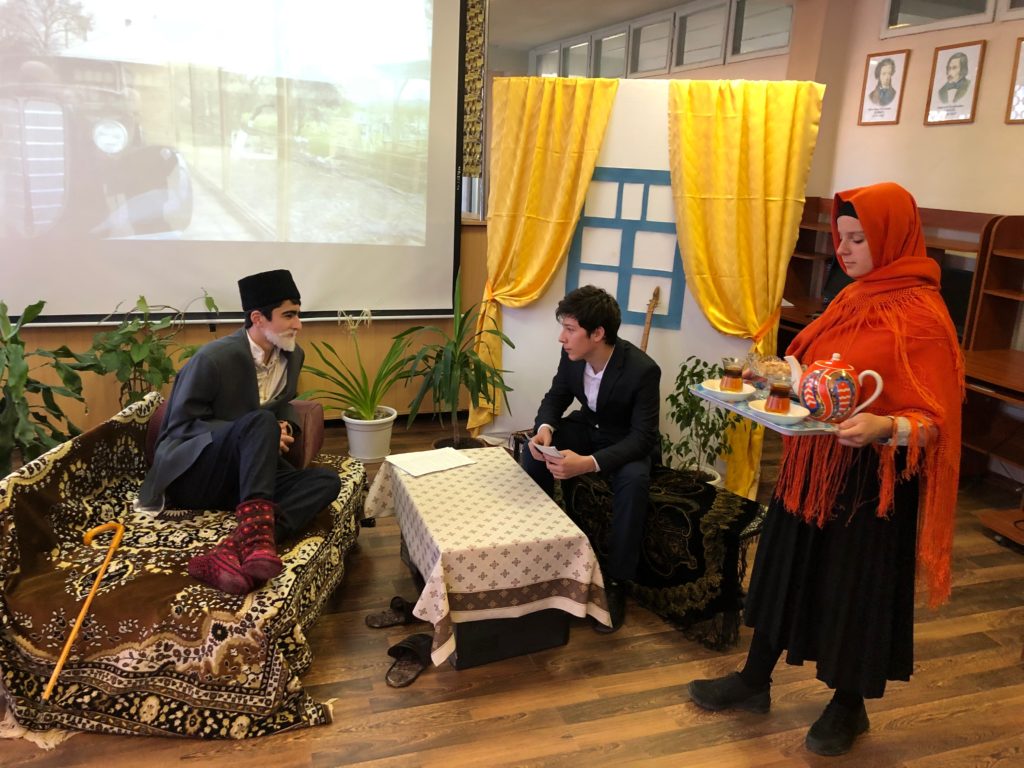 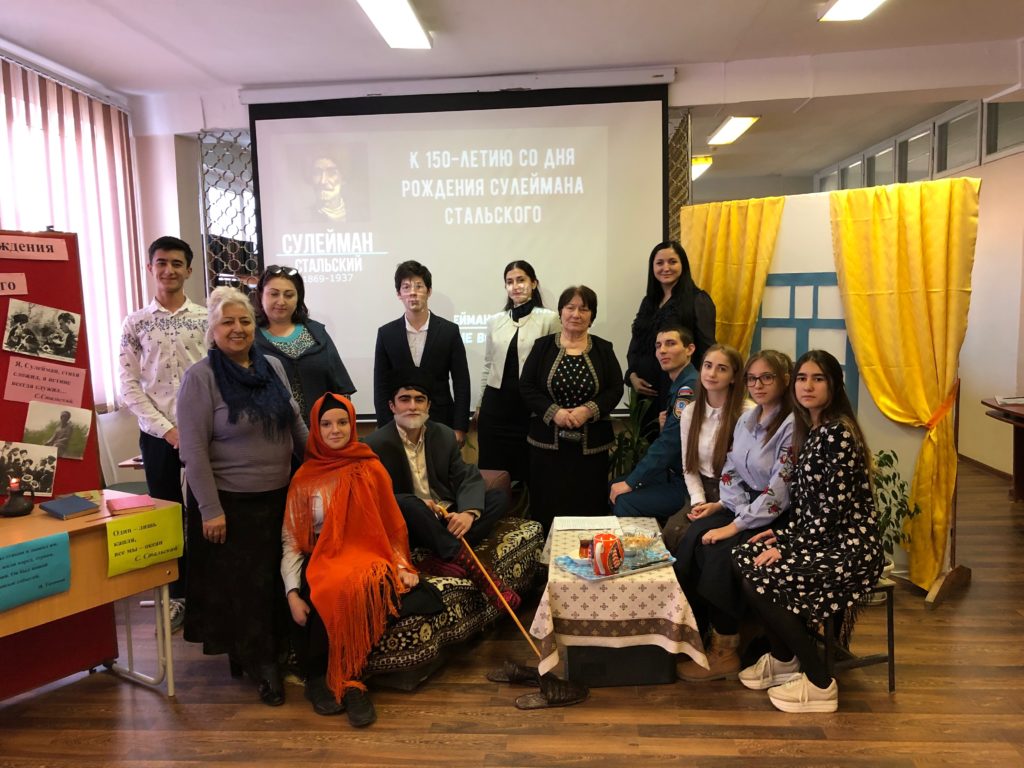 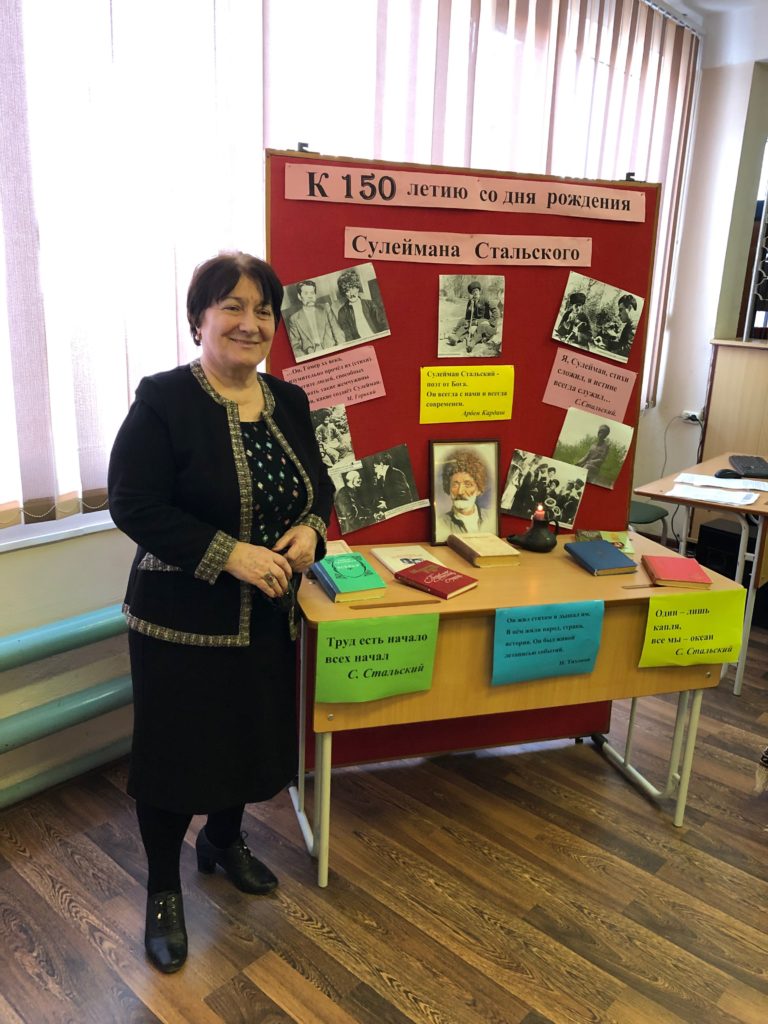 